Publicado en Madrid el 24/04/2020 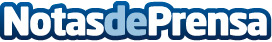 ¿Cómo entrenar a partir de ahora? El Club Triatlón Stadio Alicante comienza sus medidas de adaptaciónDesde el 20 de abril reanuda los entrenamientos por vía digital de sus atletas,  se enviará semanalmente un entrenamiento personalizado y se realizarán 3 sesiones dirigidas online diferenciando dos categorías: Escuela Triatlón (8 a 12 años) y Triatlón Stadio Junior (13 a 23 años). Totum Sport continuará siendo patrocinador del club: además de aportar su suplemento para deportistas elaborado a base de agua de mar, impartirá clases de nutrición e hidratación, hábitos saludables, descanso y salud emocionalDatos de contacto:Sandra García - Comunicación Quinton649 111 233Nota de prensa publicada en: https://www.notasdeprensa.es/como-entrenar-a-partir-de-ahora-el-club Categorias: Nacional Nutrición Sociedad Valencia Solidaridad y cooperación Otros deportes http://www.notasdeprensa.es